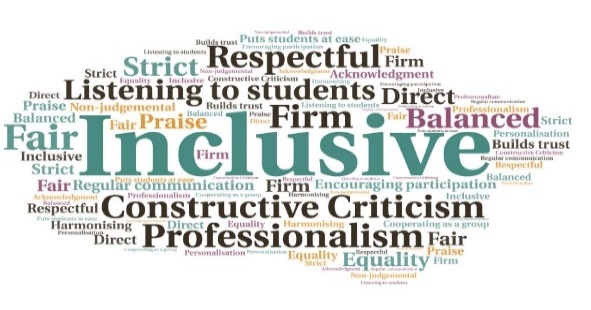 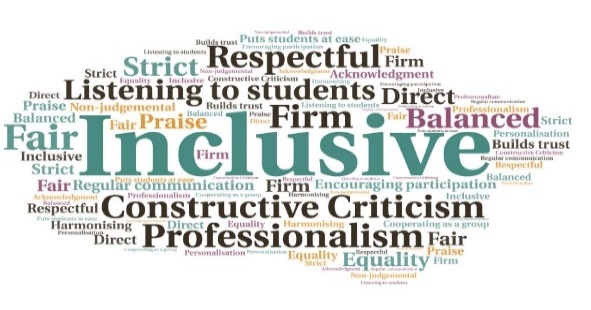 Goal: Create an online space for students to utilise for study and socialising, during the pandemic restrictions. Submitted by: Roxane Permar 
Project: To expand on an existing student space and use it to ensure continued engagement with students both academically and socially during lockdown.
Benefit to: Students on the MA Art and Social Practice courseImpact:  The space provided students with an opportunity to access mutual support within their cohort, as well as enhanced bonding and friendship. It improved overall well-being and helped to ease anxiety and upset during lockdown. Students reported finding new resilience and confidence, and positive ways forward for their learning and work. 